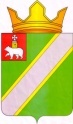 П О С Т А Н О В Л Е Н И Еадминистрации Путинского сельского поселенияВерещагинского района Пермского края02.10.2017									    	         № 99Об осуществлении государственныхполномочий по составлению протоколовоб административных правонарушениях МО «Путинское сельское поселение»В соответствии со ст. 19 Федерального закона от 06.10.2003 № 131-ФЗ «Об общих принципах организации местного самоуправления в Российской Федерации», п.9 ст.12.4 закона Пермского края от 06.04.2015 № 460-ПК «Об административных правонарушениях в Пермском крае», ч.2 ст.3 закона Пермского края от 30.08.2010 № 668-ПК «О наделении органов местного самоуправления государственными полномочиями Пермского края по составлению протоколов об административных правонарушениях» администрация Путинского сельского поселения Пермского края ПОСТАНОВЛЯЕТ:1. Утвердить порядок составления протоколов об административных правонарушениях (приложение 1). 2. Утвердить перечень должностных лиц, уполномоченных составлять протоколы об административных правонарушениях (приложение 2).3. Утвердить форму протокола об административном правонарушении в отношении физического лица (приложение 3). 4. Утвердить форму протокола об административном правонарушении в отношении юридического лица (приложение 4).5. Считать утратившим силу постановление администрации Путинского  сельского поселения от 04.05.2016 № 44 «Об утверждении перечня должностных лиц администрации Путинского сельского поселения, уполномоченных составлять  протоколы   об административных правонарушениях». 6. Настоящее постановление обнародовать путем размещения в подписках, находящихся в библиотеках с. Путино и п. Бородулино и на специальном стенде в помещении администрации, на официальном Интернет - сайте Верещагинского муниципального района Пермского края http://www.veradm.ru/in/md/org?cun=301208.7. Контроль исполнения настоящего постановления оставляю за собой.Глава сельского поселения – глава администрации Путинского сельского поселения                          Л.М. ОбуховПриложение 1к постановлению администрации Путинского сельского поселения Верещагинского района Пермского края от 02.10.2017 № 99ПОРЯДОКсоставления протоколов об административных правонарушениях1. Поводами к возбуждению дела об административном правонарушении являются:1.1. непосредственное обнаружение должностными лицами, уполномоченными составлять протоколы об административных правонарушениях, достаточных данных, указывающих на наличие события административного правонарушения;1.2. поступившие из правоохранительных органов, а также из других государственных органов, органов местного самоуправления, от общественных объединений материалы, содержащие данные, указывающие на наличие события административного правонарушения;1.3. сообщения и заявления физических и юридических лиц, а также сообщения в СМИ, содержащие данные, указывающие на наличие административного правонарушения.2. Материалы по факту административного правонарушения, поступившие в администрацию Путинского сельского поселения, направляются помощнику главы администрации для определения должностного лица, уполномоченного составлять протоколы об административных правонарушениях, далее вышеуказанные материалы направляются в адрес должностного лица, для составления протокола об административном правонарушении.3. Протокол об административном правонарушении составляется немедленно после выявления совершения административного правонарушения в соответствии со ст.28.5. КоАП РФ.4. В случае, если требуется дополнительное выяснение обстоятельств дела либо данных о физическом лице или сведений о юридическом лице, в отношении которых возбуждается дело об административном правонарушении, протокол об административном правонарушении составляется в течение двух суток с момента выявления административного правонарушения.5. В  случае неявки физического лица, законного представителя физического лица, или законного представителя юридического лица, в отношении которых ведется производство по делу об административном правонарушении, если они извещены в установленном законодательством порядке, протокол составляется в их отсутствие. Копия протокола направляется лицу, в отношении которого он составлен, в течение трех дней со дня составления.6. Протокол подписывается должностным лицом, его составившим, физическим лицом или законным представителем юридического лица, в отношении которых возбуждено дело об административном правонарушении. В случае отказа указанных лиц от подписания протокола, в нем делается соответствующая запись.7. Физическому лицу или законному представителю юридического лица, в отношении которых возбуждено дело об административном правонарушении, а также потерпевшему вручается под роспись копия протокола.8. Протокол об административном правонарушении направляется судье, в орган, должностному лицу, уполномоченным рассматривать дело об административном правонарушении, в течение трех суток с момента составления протокола об административном правонарушении.9. Должностное лицо, уполномоченное на составление протоколов об административном правонарушении, ведет регистр составленных протоколов, содержащий в себе дату поступления, реквизиты сторон, ссылку на статью КоАП РФ.Приложение 2к постановлению администрации Путинского сельского поселения Верещагинского района Пермского краяот 02.10.2017 № 99Перечень должностных лиц администрации Путинского сельского поселения, уполномоченных составлять протоколы об административных правонарушенияхПриложение 3к постановлению администрации Путинского сельского поселения Верещагинского района Пермского краяот 02.10.2017 № 99ПРОТОКОЛ № _____об административном правонарушении«___» _____________ 20___ г.                                                   _______________                                                                                                          (место составления)__________________________________________________________________(должность)__________________________________________________________________(фамилия, имя, отчество лица, составившего протокол)составил настоящий протокол о том, что гражданин(ка)_________________________________________________________________ Фамилия, имя, отчество ________________________________________________________Дата и место рождения _________________________________________________________Место жительства и телефон ____________________________________________________Место работы ________________________________________________________________тел.__________________________________________________________________________Семейное положение _______________________, на иждивении ___________чел.Подвергался административным взысканиям, имеет судимость __________________________________________________________________(указывается, каким органом наложено взыскание, наказание)__________________________________________________________________статья кодекса или иного нормативного акта, вид и размер взыскания)__________________________________________________________________Документ, удостоверяющий личность ______________________________________                                                                                 (серия, номер, где и кем выдан)__________________________________________________________________«___» ________________ 20___ г. в _____ часов он (она) __________________________________________________________________(место, время совершения и существо административного правонарушения, ____________________________________________________________________________________________________________________________________в чем конкретно выразилось, какие нарушены правила, распоряжения, постановления, требования)____________________________________________________________________________________________________________________________________,т.е. совершил(а) административное правонарушение, предусмотренное частью ______статьи ______ Закона Пермского края от 06.04.2015 № 460-ПК «Об административных правонарушениях в Пермском крае» Свидетели, потерпевшие (нужное подчеркнуть):1._________________________________________________________________(фамилия, имя, отчество)Проживает: 1. ________________________________________________________(адрес)2._________________________________________________________________(фамилия, имя, отчество)Проживает:__________________________________________________________(адрес)Разъяснены их права и обязанности, предусмотренные ст. 51 Конституции РФ, ст. 25.2; 25.6 КоАП РФ.Иные сведения для разрешения дела ____________________________________________________________________________________________________________________________________В соответствии со ст. 51 Конституции РФ лицо, в отношении которого ведется производство по делу об административном правонарушении, не обязано свидетельствовать против себя самого, своего супруга и близких родственников (супруга, родителей, детей, усыновителей, усыновленных, родных братьев и родных сестер, дедушек, бабушек, внуков). С указанным правом ознакомлен ____________________________________________________________________________________________________________________________________.В соответствии с ч. 1, 2, 5 ст. 25.5 КоАП РФ для оказания юридической помощи лицу, в отношении которого ведется производство по делу об административном правонарушении, может участвовать защитник, а для оказания юридической помощи потерпевшему - представитель.В качестве защитника или представителя к участию в производстве по делу об административном правонарушении допускается адвокат или иное лицо.Защитник или представитель, допущенные к участию в производстве по делу об административном правонарушении, вправе знакомиться со всеми материалами дела, представлять доказательства, заявлять ходатайство и отводы, участвовать в рассмотрении дела, обжаловать применение мер обеспечения производства по делу, постановление по делу, пользоваться иными процессуальными правами в соответствии с КоАП РФ.С указанным правом ознакомлен ____________________________________________________________________________________________________________________________________.В соответствии со ст. 25.1 Кодекса об административных правонарушениях лицо, в отношении которого ведется производство по делу об административном правонарушении, вправе знакомиться со всеми материалами дела, давать объяснения, представлять доказательства, заявлять ходатайства и отводы, пользоваться юридической помощью защитника, а также иными процессуальными правами в соответствии с настоящим Кодексом.С указанным правом ознакомлен ____________________________________________________________________________________________________________________________________.Объяснение нарушителя: ____________________________________________________________________________________________________________________________________К протоколу прилагаются: __________________________________________________________________(перечень прилагаемых к протоколу документов)                                                                                    ________________________                                                                                                                     (подпись нарушителя)Подписи: __________________________________________________(свидетелей, потерпевших)Подпись:___________________________________________________(должностного лица, составившего протокол)Копию протокола получил(а) _________________________________________                                                                                      (подпись нарушителя, потерпевшего)Приложение 4к постановлению администрации Путинского сельского поселения Верещагинского района Пермского краяот 02.10.2017  № 99ПРОТОКОЛ № _____об административном правонарушении«___» _____________ 20___ г.                                                           _______________                                                                                                          (место составления)__________________________________________________________________(должность)__________________________________________________________________(фамилия, имя, отчество лица, составившего протокол)составил настоящий протокол о том, что юридическое лицо ____________________________________________________________________________________________________________________________________(организационно-правовая форма и точное наименование юридического лица)«___» _______________ 20___ г. в ______ часов __________________________________________________________________(место совершения, в чем__________________________________________________________________конкретно выразилось, какие нарушения правил, распоряжений, __________________________________________________________________постановлений, требований) ______________________________________________________________________________________________________________________________________________________________________________________________________то есть совершено административное правонарушение, предусмотренное ч. ____ ст. ________Закона Пермского края от 06.04.2015 № 460-ПК «Об  административных правонарушениях в Пермском крае». Полное наименование юридического лица ______________________________________________________________________________________________________________________Юридический адрес _________________________________________________________________________________________________________________________________________Сведения о государственной регистрации  ______________________________________________________________________________________________________________________Законный представитель юридического лица ___________________________________________________________________________________________________________________(фамилия, имя, отчество)Дата и место рождения, место жительства _____________________________________________________________________________________________________________________Документ, удостоверяющий личность ______________, серия ______________ номер _________________, где и кем выдан _____________________________________________ __________________________________________________________________________________________________________________________________________________________Свидетели, потерпевшие (нужное подчеркнуть):1. _______________________________________________________________(фамилия, имя, отчество)Проживает:________________________________________________________(адрес)2. ___________________________________________________________________________(фамилия, имя, отчество)Проживает: ___________________________________________________________________(адрес)Разъяснены их права и обязанности, предусмотренные ст. 51 Конституции РФ, ст. 25.2; 25.6 КоАП РФ.Объяснения законного представителя юридического лица: ________________________________________________________________________________________________________________________________________________________________________________________________________________________________________________________________________________________________________________________________________                                                                                            __________________                                                                                                                        (подпись)К протоколу прилагаются: __________________________________________________________________(перечень прилагаемых к протоколу__________________________________________________________________документов и вещей, иные сведения, необходимые для__________________________________________________________________разрешения дела)____________________________________________________________________________________________________________________________________Законному представителю разъяснены его права и обязанности, предусмотренные ст. 25.1 и 25.4 КоАП РФ.                                                                                        ______________________                                                                                                                   (подпись представителя)Подписи: _________________________________________________________________(законного представителя)__________________________________________________________________(свидетелей, потерпевших)__________________________________________________________________(должностного лица, составившего протокол)Копию протокола получил(а) _____________________________________________№ п/пПеречень статей Закона Пермского края от 16 апреля 2015 № 460-ПК  «Об административных правонарушениях в Пермском крае»Должностные лица администрации Путинского сельского поселения, уполномоченные составлять протоколы об административных правонарушениях1.Ст. 2.1 Нарушение законодательства об организации предоставления государственных и муниципальных услугГлава сельского поселения – глава администрации Путинского сельского поселения;помощник главы администрации;ведущий специалист  по имуществу и землеустройству  администрации; главный специалист по экономике и финансам2.Ст. 3.2 Нарушение порядка распоряжения имуществом, находящимся в муниципальной собственности, и использования указанного имуществаГлава сельского поселения – глава администрации Путинского сельского поселения;помощник главы администрации;ведущий специалист  по имуществу и землеустройству  администрации 3.Ст. 5.2 Нарушение правил использования водных объектов общего пользованияГлава сельского поселения – глава администрации Путинского сельского поселения;помощник главы администрации;ведущий специалист  по имуществу и землеустройству  администрации 4.Ст. 6.1 Нарушение правил благоустройства территории в части содержания и ремонта подземных коммуникаций и сооруженийГлава сельского поселения – глава администрации Путинского сельского поселения;помощник главы администрации5.Ст. 6.3 Нарушение требований к внешнему виду и содержанию зданий, ограждений, строений, сооружений, водоемов и элементов оборудования объектов благоустройстваГлава сельского поселения – глава администрации Путинского сельского поселения;помощник главы администрации;ведущий специалист  по имуществу и землеустройству  администрации 6.Ст. 6.4 Нарушение порядка проведения восстановления нарушенного благоустройстваГлава сельского поселения – глава администрации Путинского сельского поселения;помощник главы администрации7.Ст. 6.5 Нарушение правил пользования общесплавной, ливневой, хозяйственно-бытовой системами канализацииГлава сельского поселения – глава администрации Путинского сельского поселения;помощник главы администрации8.Ст. 6.6 Невыполнение или выполнение с нарушением сроков работ по подготовке зданий, сооружений к сезонной эксплуатацииГлава сельского поселения – глава администрации Путинского сельского поселения;помощник главы администрации;ведущий специалист  по имуществу и землеустройству  администрации 9.Ст. 6.7 Нарушение правил организации благоустройства и озеленения территорииГлава сельского поселения – глава администрации Путинского сельского поселения;помощник главы администрации;ведущий специалист  по имуществу и землеустройству  администрации 10.Ст. 6.9 Мойка транспортных средств в запрещенных для этих целей местахГлава сельского поселения – глава администрации Путинского сельского поселения;помощник главы администрации11.Ст. 6.10 Нарушение порядка организации автостоянок Глава сельского поселения – глава администрации Путинского сельского поселения;помощник главы администрации;ведущий специалист  по имуществу и землеустройству  администрации 12.Ст. 6.11 Нарушение правил организации сбора, вывоза, утилизации и переработки бытовых и промышленных отходов Глава сельского поселения – глава администрации Путинского сельского поселения;помощник главы администрации;ведущий специалист  по имуществу и землеустройству  администрации 13.Ст. 6.12 Нарушение правил благоустройства территории в части организации парковок (парковочных мест), расположенных на автомобильных дорогах общего пользования местного значенияГлава сельского поселения – глава администрации Путинского сельского поселения;помощник главы администрации;ведущий специалист  по имуществу и землеустройству  администрации 14.Ст. 7.1 Нарушение правил охраны жизни людей на воде и правил пользования водными объектами, расположенными на территории Пермского края, для плавания на маломерных судахГлава сельского поселения – глава администрации Путинского сельского поселения;помощник главы администрации;ведущий специалист  по имуществу и землеустройству  администрации 15.Ст. 7.2 Нарушение тишины и покоя граждан в ночное времяГлава сельского поселения – глава администрации Путинского сельского поселения;помощник главы администрации16.Ст. 7.3 Неисполнение установленных законом Пермского края мер по предупреждению причинения вреда здоровью детей, их физическому, интеллектуальному, психическому, духовному и нравственному развитиюГлава сельского поселения – глава администрации Путинского сельского поселения;помощник главы администрации17.Ст. 7.5 Неисполнение требований нормативных правовых актов Пермского края, нормативных правовых актов органов местного самоуправления Пермского края по выжиганию растительности, горючих материалов и мусораГлава сельского поселения –глава администрации Путинского сельского поселения; помощник главы администрации18.Ст. 8.1 Нарушение правил пользования городским пассажирским транспортом общего пользования и автомобильным транспортом общего пользования пригородного сообщенияГлава сельского поселения –глава администрации Путинского сельского поселения;помощник главы администрации19.Ст. 8.2 Нарушение правил (порядка) организации транспортного обслуживания населенияГлава сельского поселения – глава администрации Путинского сельского поселения;помощник главы администрации 20.Ст. 9.1 Торговля и предоставление услуг населению в неустановленных местахГлава сельского поселения – глава администрации Путинского сельского поселения;помощник главы администрации;ведущий специалист  по имуществу и землеустройству  администрации 21.Ст. 9.2 Нарушение дополнительных ограничений условий и мест розничной продажи алкогольной продукцииГлава сельского поселения – глава администрации Путинского сельского поселения;помощник главы администрации;ведущий специалист  по имуществу и землеустройству  администрации 22.Ст. 9.4 Нарушение порядка организации ярмарок и продажи товаров (выполнения работ, оказания услуг) на ярмаркахГлава сельского поселения – глава администрации Путинского сельского поселения;помощник главы администрации23.Ст. 10.1 Нарушение правил организации ритуальных услуг и содержания мест погребенияГлава сельского поселения –глава администрации Путинского сельского поселения; помощник главы администрации;нач. отдела по имуществу и земельным отношениям администрации 24.Ч. 2 ст. 11.1 Надругательство над официальными символами Пермского края и муниципальных образованийГлава сельского поселения –глава администрации Путинского сельского поселения; помощник главы администрации25.Ст. 11.2 Нарушение порядка использования символики муниципального образованияГлава сельского поселения –глава администрации Путинского сельского поселения; помощник главы администрации;26.Ч. 2,4 ст. 11.3 Невыполнение законных требований депутатов Законодательного Собрания Пермского края, депутатов представительных органов местного самоуправленияГлава сельского поселения –глава администрации Путинского сельского поселения;помощник главы администрации27. Ст. 7,6 Нарушение установленного органами местного самоуправления порядка обеспечения безопасности при организации и проведении культурных и досуговых мероприятийГлава сельского поселения –глава администрации Путинского сельского поселения;помощник главы администрации